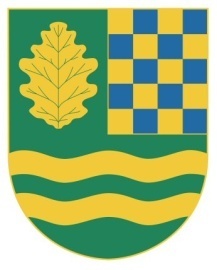 S v o l á v á m podle ustanovení § 92 zákona č. 128/2000 Sb., o obcích, ve znění pozdějších předpisůřádné  zasedání  č. 5/2018 „Zastupitelstva obce Nový Vestec“ na den :  27. 9.  2018  od 17.00 hod., které se bude konat v zasedací místnosti OÚ.Návrh programu : Dílčí přezkoumání hospodaření obce Nový Vestec za rok 2018.Směrnice pro práci s osobními údaji.Základní pravidla postupů souvisejících se zpracováním osobních údajů.Veřejnoprávní smlouvy - příspěvky – dotace pro děti bydlící v Novém Vestci, navštěvující  MŠ.Návrh na pojmenování ulice v obci.Smlouva o zřízení věcného břemene pro stavbu – akce „Nový Vestec, parc.č. 431.“Smlouva o poskytování právních služeb – firma TMS.Smlouva o poskytnutí práv k užívání software – firma ALIS-KEO.Cenová nabídka na „provložkování“ komína na plynná paliva  - budova OÚ.Rozpočtová změna.Odpis pohledávek.Stanovení ceny vody a kanalizace, vodné a stočné na rok 2019.Způsob úhrady za poškozená čerpadla.Návrh na zrušení bezpečnostní služby v obci.Výpověď z pojistné smlouvy obce u ČP, a.s.a uzavření nové pojistné smlouvy s Kooperativou, a.s..Předání vybudování IZS + rozhlasu v obci + digitální povodňový plán.Podání žádosti o dotaci na SFDI – akce „Vybudování a rekonstrukce chodníků+ VO v obci Nový Vestec.“  Závěr.V Novém Vestci dne :  19.9.2018															Martin Šubrt							 starosta obce Nový VestecVyvěšeno :	19.9. 2018Svěšeno :	27.9. 2018